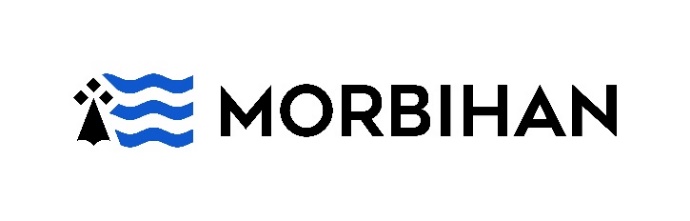 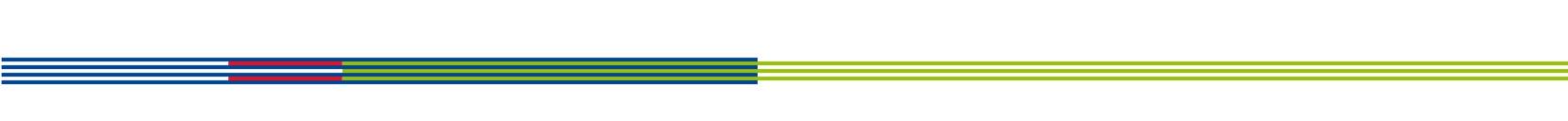 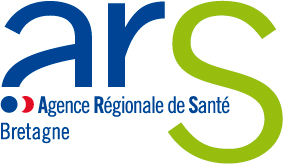 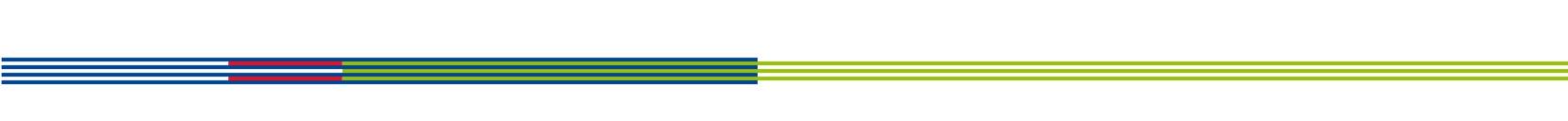 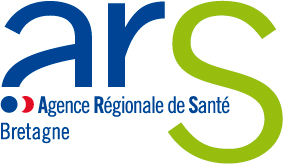 ANNEXE 2 : Dossier de demanded’extension CAPACITAIRE-----CREATION DE PLACES D’HEBERGEMENT TEMPORAIREPOUR PERSONNES AGEESDate limite de dépôt du dossier : 1er septembre 2023Etablissement concerné : Nom : Adresse : CP - Ville : N° FINESS : Organisme gestionnaire : Nom : Adresse : CP - Ville : N° FINESS :Capacité d’hébergement temporaire sollicitée : _ _ placesOPPORTUNITE ET MOTIVAtion DE LA DEMANDE :Présentation de la demande : Opportunité du projet au regard des besoins identifiés sur le territoire : Démontrer l’opportunité du projet à travers une analyse des besoins auxquels le projet HT a vocation à répondre.Cible du public accompagné :   Personnes âgées dépendantes					 oui		 nonCapacité dédiée		 oui		 non			Places : _ _ Personnes âgées malades Alzheimer ou maladie apparentées	 oui		 nonPersonnes âgées autres pathologies neuro-dégénératives		 oui		 nonCapacité dédiée		 oui		 non			Places : _ _ Hébergement temporaire : Provenance du domicile direct					 oui		 nonProvenance de l’hôpital en relais d’une hospitalisation		 oui		 nonModalités de fonctionnement : -Nombre de jours d’ouverture de l’HT sur l’année 		: _ _ _ jours-Si ouverture < 365 jours, période de fermeture du service : _ _ _ _ _ _ _ _ _ _ _-Plafond de fréquentation sur l’année pour un accueilli 	: _ _ _ jours-Plancher de durée de séjour pour un accueilli 		: _ _ _ joursObjectifs poursuivis au regard de l’inscription du projet de renforcement de l’HT dans le projet global de l’établissement : Présenter comment le projet de places supplémentaires d’HT s’inscrit dans le projet global de l’établissement.MODALITES DE PRISE EN CHARGE :Admission et accueil :Préciser les critères d’admission (tout public et/ou public spécifique), les critères d’exclusion et les critères de réorientation. Détailler la procédure d’admission : entretien avec le résident et l’entourage, évaluation des besoins, recueil des habitudes de vie, décision pluridisciplinaire, coordination avec le médecin traitant, référent à l’entrée. Préciser les critères de sortie et les critères de réorientation (réflexion sur les solutions alternatives, référent à la sortie et organisation des relais)Hébergement temporaire Accompagnement et soins adaptés : Préciser les modalités de mise en œuvre du projet de soins de l’établissement : -modalités d’intervention et de coordination des personnels médicaux et paramédicaux en interne / extérieurs, -formalisation et informatisation du dossier de soins, -organisation des transmissions ciblées et de réunions de concertation, -mise en place des procédures et protocoles de soins (bonnes pratiques : chutes, douleur, contention et autres : dénutrition, hydratation, escarres, incontinence, hygiène bucco-dentaire, soins palliatifs / accompagnements spécifiques),-organisation et sécurisation du circuit du médicament, -aménagement de la permanence des soins médicaux et la nuit. Préciser le mode d’élaboration, d’évaluation, de coordination et de suivi du projet d’accompagnement en séjour temporaire intégrant la préparation de l’aide au retour à domicileDroits des usagers Respect des droits fondamentaux et contractuels pour l’ensemble des résidents et actualisation des outils de la loi 2002-2 garantissant l’exercice de ces droitsActions en faveur des aidants: Préciser les actions mises en place en faveur des aidants par l’HT (informations, conseils, appui / partenariats mis en œuvre).Indiquer les modalités de traitement des réclamations et des signalementsCOOPERATIONS :*(Repérage et file active, coordination, suivi fin prise en charge)Commentaires : -notamment sur les difficultés rencontrées avec certains partenairesPERSONNEL DE L’HEBERGEMENT PERMANENT ET DE L’HEBERGEMENT TEMPORAIRE:  Organigramme prévisionnel : Formation des personnels : ⌂ Lister les formations envisagées pour l’ensemble du personnelformations thématiques, inter-établissement, spécifiques à des accompagnementsSoutien du personnel : Préciser les dispositifs prévus pour accompagner le personnel dans son travail : appui d’un psychologue, réunion d’équipe, évaluation des pratiques, supervision d’équipeLOCAUX : Sur la base des organisations projetées en lien avec le projet d’établissement, vous présenterez un schéma organisationnel permettant d’estimer les surfaces à construire et de déterminer la faisabilité technique et financière (coût d’opération et plan de financement).Typologie d'implantation (à cocher) : Hébergement temporaire :Commentaires : COMMUNICATION : Préciser les modalités de communication prévues pour faire connaitre le projet d’HT auprès des partenaires (missions, objectifs d’accompagnement, limites de l’HT) et des usagers (personnes âgées/aidants). Capacité de fonctionnement :Capacité autorisée(nombre de places)Capacité installée(nombre de places)Hébergement permanent (tout public)-Dont places pour personnes atteintes d’Alzheimer ou maladies apparentées-Dont places en pôles d’activités et de soins adaptésHébergement temporaire (tout public)-Dont places pour personnes atteintes d’Alzheimer ou maladies apparentéesAccueil de jour (tout public)-Dont places pour personnes atteintes d’Alzheimer ou maladies apparentéesAccueil de nuit (tout public)-Dont places pour personnes atteintes d’Alzheimer ou maladies apparentéesTOTAL (tout public)-Dont places pour personnes atteintes
 d’Alzheimer ou maladies apparentéesDate du dernier arrêté d’autorisation fixant la capacité globale : Date du dernier arrêté d’autorisation fixant la capacité globale : jj/mm/aaContractualisation : Contractualisation : Dernier GMP_ _ _  validé le : jj/mm/aaDernier PMP_ _ _  validé le : jj/mm/aaDate du conventionnement tripartite/CPOMjj/mm/aaOption tarifaire Tarif partiel sans PUI  Tarif global sans PUI  Tarif partiel avec PUI  Tarif global avec PUI Démarche d’évaluation :Démarche d’évaluation :Date de la dernière évaluation internejj/mm/aaDate de l’évaluation externejj/mm/aaPersonne référente du dossier (nom/fonction)TéléphoneCourrielPartenairesIdentificationConvention existanteConvention à signer Objectifs et modalités opérationnelles de coopération au titre de l’HTService d’aide et d’accompagnement à domicileService de soins infirmiers à domicile Equipe spécialisée Alzheimer à domicileAccueil de jourHébergement temporairePlateforme de répit et d’accompagnementEHPA(D)HADCourt séjour gériatrique / hôpital de jourSoins de suite et de réadaptation (SSR) / unités cognitivo-comportementales en SSR (UCC)Equipe de secteur ou de liaison psychiatriqueEquipe mobile soins palliatifsDispositif d’IDE hygiènisteAssociations spécialiséesEspaces Autonomie SantéEquipes médico-sociales APAAutresETPETP dédiés à l’HPavant l’extensionETP à créer pour l’extension de l’HTEffectifsTotaux après extensionDirectionAdministrationServices généraux (cuisine, entretien)Animation/socialASH/AVSAS/AMPASGIDEIDECMédecin coordonnateurPsychomotricienErgothérapeutePsychologueAutre personnel paramédical :Places regroupées dans une unité d’hébergement classique Places regroupées au sein d’une unité de vie protégéePlaces disséminées dans l’établissement Places regroupées partiellement au sein d’une unité de vie protégée et disséminées dans l’établissement Nombre de places UVP : _ _ 